REVIEW PROPOSAL FORMName of the Template: Author(s):Keywords:1. Review2. Review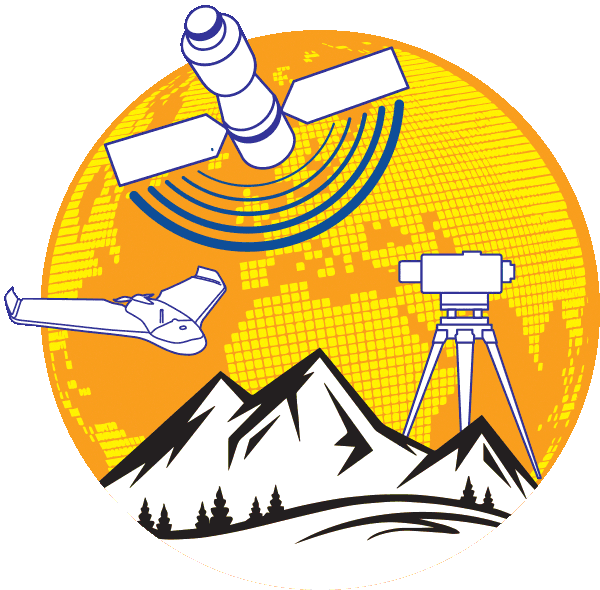 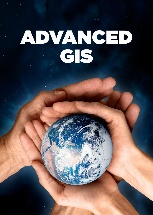 Advanced GIShttp://publish.mersin.edu.tr/index.php/agis/indexe-ISSN:2822-7026Appellation, Name SurnameCorrespondence AddressPhoneFaxE-mailAppellation, Name SurnameCorrespondence AddressPhoneFaxE-mail